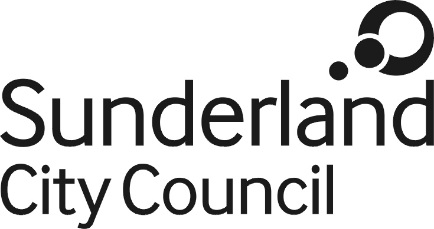 Job DescriptionJob Title:			Engineer Salary Grade:		Grade 8 (31 – 35) £34,728 - £38,890Job Family:			Regulation and Technical Job Profile:			RT 5Directorate:			City DevelopmentWork Environment: 	Agile working arrangements / Office based / Some Site WorkingReports to:			Group Engineer1.	Purpose1.1	To assist with the effective and flexible management of people and projects in the Highways Team within the Infrastructure and Commercial Section.1.3	To aid / leadership with the effective delivery of projects within the Highways Team, this may be subject to change from time to time.2.	Main Duties and Responsibilities2.1	To assist the Group Engineer in motivating and supporting staff within the section as appropriate.2.2	To assist in delivery of services, to ensure value for money and compliance with Council standing orders and financial regulations.2.4	To ensure the health and safety of employees and others, implementing safe systems of work, monitoring of inspection regimes and continuous review, identifying and managing associated risks, taking necessary actions and implementing revised procedures in accordance with the Council’s health and safety policy and associated risk assessments. 2.5	To carry out the role of Engineer in line with the Infrastructure & Commercial section. Ensuring co-operation and liaison with colleagues, Members, other local authorities and the public are in line with the council’s agreed values and behaviours.3.	Key Accountabilities:3.1	To lead/assist on the delivery of allocated construction projects within the Highways Team, and to assist with organising associated staff, budgets and other resources.3.2	To assist with the identification, development, design, management, on-site supervision and implementation of appropriate programmes of work in the allocated service area always representing Sunderland Council as the Local Highways Authority.3.3		To support other colleagues in response to changes in priorities, capabilities and capacity as required.3.4	To support and contribute to the democratic process through appropriate elected member contact, the preparation of reports, attendance at committee and public meetings, and preparation of National, Regional, Area and Ward based bid applications for local priorities. 3.5	To assist in risk and business continuity planning.3.6	As required, to assist in maintaining and developing meaningful communications and working relationships with other Services, Directorates, Councils, External Agencies and National Bodies.3.7	To assist in ensuring that the functions undertaken by the section are effectively co-ordinated and staff are adequately supported through:clear direction to staff.delivering service objectives and contributing to performance review and monitoring achievement.Self-development and development of others through a structured and co-ordinated staff training plan in line with the strategic objectives of the section.the development and use of technology.	3.8	Deputising for Group Engineers as and when required.3.9	To undertake the role of Principal Designer/Designer under the CDM Regulations 2015, where appropriate, for assigned projects.3.10	Project Management of Projects using principles of Prince2 (or similar approved) and the use of other tools such as MS Project and production of detailed programmes via resourced Gantt Charts.3.11	To undertake the role of Client, Project Manager or Supervisor, as appropriate, under the NEC contracts, for assigned construction projects, representing the interests of Sunderland Council as the Local Highways Authority.3.12 	Use of Office 365 software and use of Teams and collaborative working.3.13 	Good understanding of design standards.3.14	Good understanding of AutoCAD 3D and other engineering software such as Miro Drainage etc. 3.15	The post holder must carry out their duties with full regard to the Council’s Equal Opportunities Policy, Code of Conduct and all other Council Policies.The post holder must comply with the Council’s Health and safety rules and regulations and with Health and safety legislation.3.17    The post holder must act in compliance with data protection principles in respecting the privacy of personal information held by the Council.3.18    The post holder must comply with the principles of the Freedom of Information Act 2000 in relation to the management of Council records and information. 3.19    The post holder must comply with the principles and requirements of the Data Protection Act 2018 and GDPR in relation to the management of Council records and information, and respect the privacy of personal information held by the Council 